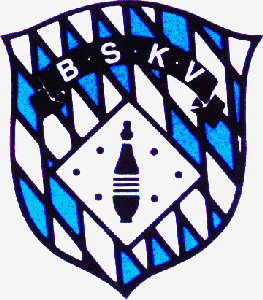    			 Bayerischer Sportkegler- und Bowlingverband e.V.                        		         SEKTION BOWLING                         				Komm. Landessportwart John Mesch, Burgthanner Str. 58,        		             90559 Burgthann, Tel. 09183-903712 Fax 09183-9567398                	             Email: sportwart@bowling-bayern.de,START-ZEITPLAN:	Samstag,	10.	Juni	2017Bahneinteilung 8.30 Uhr Start 9.00 Uhr 1. Vorlauf BahnpflegeBahneinteilung 12.00 Uhr Start 12.30 Uhr 2. Vorlauf             BahnpflegeBahneinteilung 15.30 Uhr Start 16.00 Uhr 3. VorlaufSonntag, 11. Juni 2017Bahnverteilung 8.30 Uhr Start 9.00 Uhr 1. Zwischenlauf RL-Klassen nach PlatzierungBahnpflegeBahnverteilung 12,00 Uhr Start 12.30 Uhr 2. ZwischenlaufRL-Klassen nach PlatzierungBahnpflege Bahnverteilung 15.30 Uhr Start 16.00 Uhr 2. Stepladder KO-Finale Platz 1 - 5 je RL-Klasse Damen/HerrenAnschließend SiegerehrungÄnderungen vorbehalten